Σύμφωνα με τον παραπάνω κώδικα, μπορείς να κωδικοποιήσεις το παρακάτω μήνυμα αντικαθιστώντας τα εικονίδια με τα αντίστοιχα γράμματα;          CLIFF BURTON                                                                   METALLICAΑΒΓΔΕΖΗΘΙΚΛΜΝΞΟΠΡΣΤΥΦΧΨΩ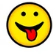 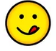 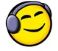 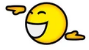 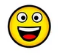 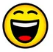 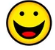 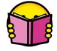 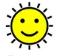 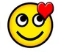 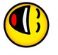 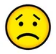 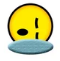 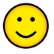 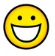 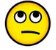 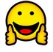 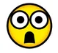 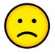 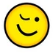 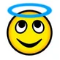 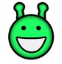 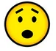 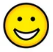 